基本信息基本信息 更新时间：2024-04-23 21:03  更新时间：2024-04-23 21:03  更新时间：2024-04-23 21:03  更新时间：2024-04-23 21:03 姓    名姓    名严登锋严登锋年    龄26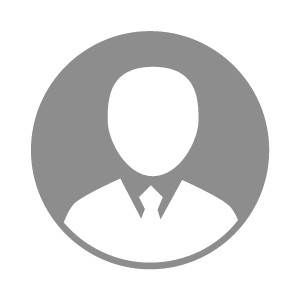 电    话电    话下载后可见下载后可见毕业院校腾冲市第七中学邮    箱邮    箱下载后可见下载后可见学    历高中住    址住    址期望月薪5000-10000求职意向求职意向养猪技术员,水产养殖技术员,产品检验员养猪技术员,水产养殖技术员,产品检验员养猪技术员,水产养殖技术员,产品检验员养猪技术员,水产养殖技术员,产品检验员期望地区期望地区不限不限不限不限教育经历教育经历就读学校：腾冲市第七中学 就读学校：腾冲市第七中学 就读学校：腾冲市第七中学 就读学校：腾冲市第七中学 就读学校：腾冲市第七中学 就读学校：腾冲市第七中学 就读学校：腾冲市第七中学 工作经历工作经历工作单位：东方希望集团有限公司 工作单位：东方希望集团有限公司 工作单位：东方希望集团有限公司 工作单位：东方希望集团有限公司 工作单位：东方希望集团有限公司 工作单位：东方希望集团有限公司 工作单位：东方希望集团有限公司 自我评价自我评价执行能力强，有责任心，能吃苦耐劳，口直心快，三观正。执行能力强，有责任心，能吃苦耐劳，口直心快，三观正。执行能力强，有责任心，能吃苦耐劳，口直心快，三观正。执行能力强，有责任心，能吃苦耐劳，口直心快，三观正。执行能力强，有责任心，能吃苦耐劳，口直心快，三观正。执行能力强，有责任心，能吃苦耐劳，口直心快，三观正。执行能力强，有责任心，能吃苦耐劳，口直心快，三观正。其他特长其他特长